Complete and submit to ABQOPS@Conduent.com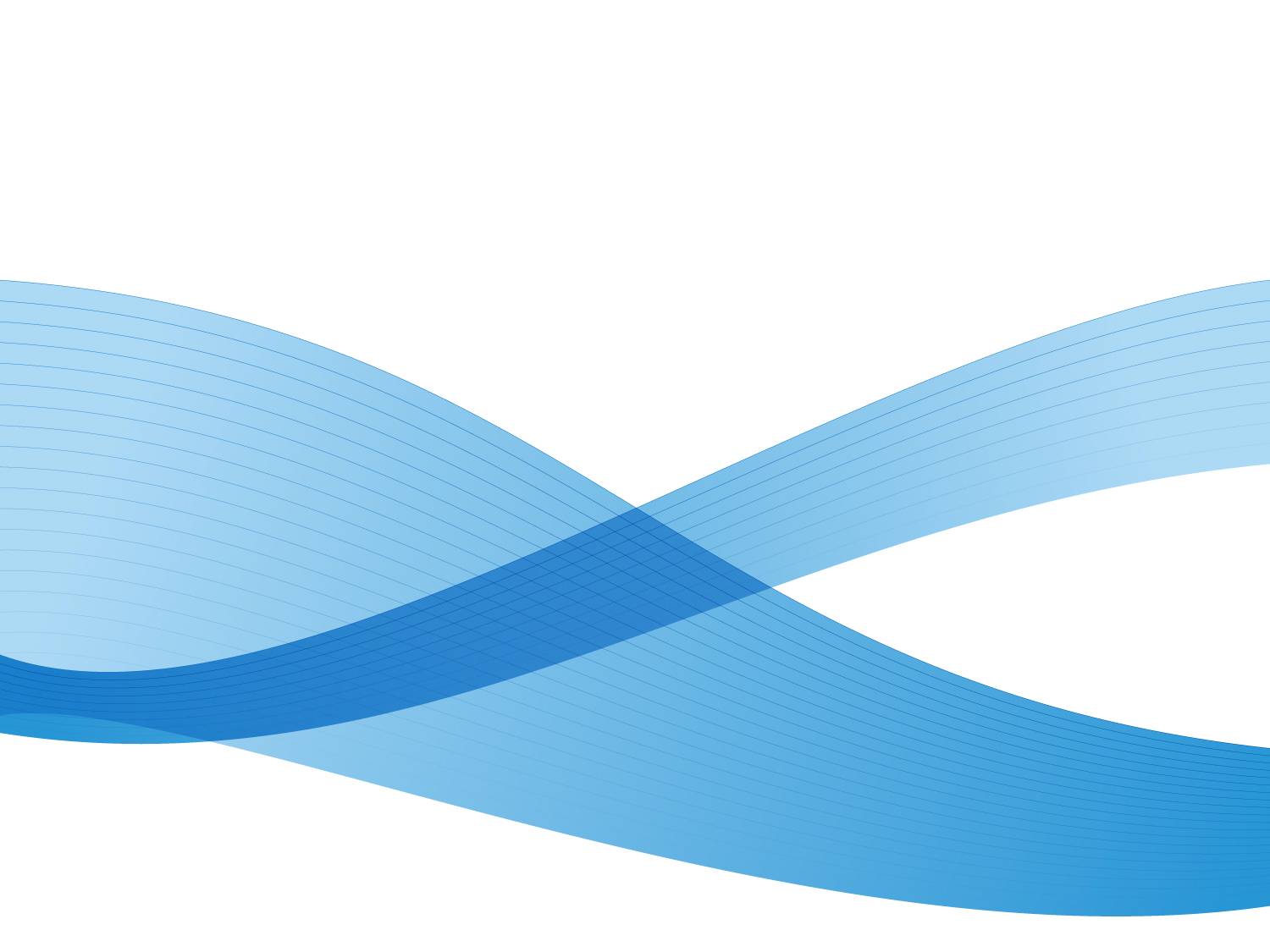 Required Information for RequestRequired Information for RequestRequired Information for RequestRequired Information for RequestRequestorRequestorRequestorRequestorPlease enter your Medicaid ID:     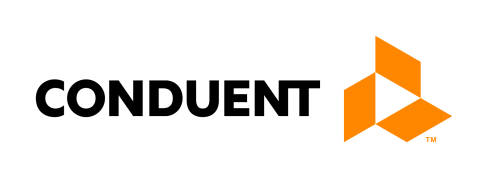 Please enter your Medicaid ID:     Please enter your Medicaid ID:     Please enter your Medicaid ID:     Type of Reports RequestedType of Reports RequestedType of Reports RequestedType of Reports RequestedService Date RangeService Date RangeService Date RangeService Date RangeFrom Date: 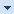 From Date:      To Date:          To Date:     Paid Date RangePaid Date RangePaid Date RangePaid Date RangeFrom Date:  From Date:       To Date:          To Date:     Requested ID(s)Requested ID(s)Requested ID(s)Requested ID(s)Please list the Medicaid ID(s) of the provider(s) for whom you want Tab Run/Cost Audit Reports:Please list the Medicaid ID(s) of the provider(s) for whom you want Tab Run/Cost Audit Reports:Please list the Medicaid ID(s) of the provider(s) for whom you want Tab Run/Cost Audit Reports:Please list the Medicaid ID(s) of the provider(s) for whom you want Tab Run/Cost Audit Reports: